                                                                      КОНСПЕКТ                                        проведения тематического классного часа в 7 классе                           «Из истории родного русского языка»Цель: вызвать интерес учащихся к изучению и сохранению родного языка, воспитать уважение к культуре и традициям своего народа.Задачи:  - знакомство учащихся со значением родного языка в жизни общества; -формирование патриотизма через изучение культурного наследия народа; -развитие познавательности во внеурочное время; -развитие интеллектуальных способностей учащихся; -воспитание уважения и желания изучать, знать языки. -Дорогие ребята, друзья! Сегодня мы проводим классный час, посвящённый Международному дню родного языка. Он отмечается 21 февраля  В нашей стране день родного  языка проводят во многих школах, библиотеках, дворцах культуры, ВУЗах и других образовательных учреждениях. Эти мероприятия носят торжественный и патриотический характер. Они проводятся с целью воспитания чувства уважения и любви к своей культуре, истории, традициям и, конечно, к родному русскому языку.-Маленькая информация из истории: В России в 1917 году насчитывалось 193 языка, но ежегодно исчезало около 2 языков. На сегодняшний момент 20 языков считаются мёртвыми.-Давайте проведём разминку. Сколько букв в русском языке? (33 буквы)-Сколько в нём согласных? (21 ) –Сколько гласных? (10)_Что можете дополнить? (В русском языке есть два знака: твёрдый и мягкий)-Вы знаете, что у некоторых букв есть своя история. Например, про букву «Ф» вот такая история.Рассказывает 1-ый ученик: Буква «Ф» Оказывается, такая родная и близкая русскому сердцу буква «Ф» на самом деле является «чужой». Исходя из особенности буквы, можно даже вывести простое правило – если слово начинается на эту букву, значит, оно имеет иностранное происхождение. Если буква встречается в словах на других позициях, это также указывает на то, что данное слово пришло из другого языка и не является «чисто» латинским. Если вы заглянете в словарь, то убедитесь, что любое слово с буквой Ф пришло к нам из другого языка: Продолжаем игру. Я называю слово, а вы говорите его значениефастфуд —(англ. )— быстрая едафешенебельный —(фр) — модныйфиниш — (латин. )— окончаниефольклор —(англ.)— народное знаниефорвард —(немец. )— вперёдферзь — (из персидского) (визирь) — министрфизика ——(греч.) природа.2-ой ученик:- Назовите буквы, на которые редко начинаются слова? (Й) Да. А знаете ли вы, что на букву «ё» начинаются всего 13 слов? Попробуйте их назвать, можно воспользоваться словарём (Ёж, ёрш, ёршик, ёрничество, ёжиться, ёкать, ёлка,ёмкий, ёмкость, ёрзать, ёрник, ёрничать) 4 этап «Конституция о родном русском языке»Согласно Конституции Российской Федерации ст.68 от 1993г. В настоящее время вы знаете подготовлена редакция документа с изменениями, пока не вступившими в силу.1. Государственным языком Российской Федерации на всей ее территории является русский язык.2. Республики вправе устанавливать свои государственные языки. В органах государственной власти, органах местного самоуправления, государственных учреждениях республик они употребляются наряду с государственным языком Российской Федерации.3. Российская Федерация гарантирует всем ее народам право на сохранение родного языка, создание условий для его изучения и развития.Русский язык является родным для 170 млн. человек и 350 млн. человек его понимают. Русский язык является четвертым самым распространенным языком в мире. Русский язык является языком общения более 160 народов и национальностей России. Русский язык – это язык великой литературы, язык великой нации с тысячелетней историей. В настоящее время около 180 млн. иностранцев изучает русский язык.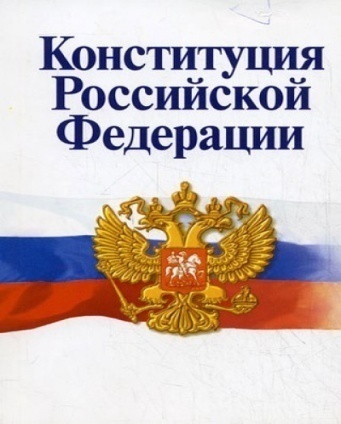 -Русский ученый лингвист, гражданин Дмитрий Сергеевич Лихачев сказал:«Наш язык - важнейшая часть нашего общего поведения в жизни. И по тому, как человек говорит, мы сразу и легко можем судить о том, с кем имеем дело». 4 этап «Устаревшие слова—живые свидетели истории»-Устаревшие слова-историзмы сохраняются не только в исторических, но и в текстах русской художественной литературы и передают колорит прошлых периодов в жизни и истории русского народа. Без знания устаревших слов невозможно правильно понять смысл художественных произведений и представить те картины русской жизни.  Вы сейчас разделитесь на 2 команды: одна команда «синонимы», другая –«антонимы». Каждой команде даётся художественный текст.1 задание. Из текста надо выписать историзмы, которые обозначают предметы и явления Древней Руси. Это выполняют «Синонимы», а «Антонимы»- слова, обозначающие предметы и явления времени Российской империи.2 задание. Каждой команде даю фотографию. Вы должны определить кто изображён на ней,  найти строки и подобрать подписи к портретам. (Детям даются портрет князя Владимира Красное Солнышко и первого русского царя Ивана Васильевича, прозванного Грозным.  Текст берётся из учебника «Русский народный язык 7 класс» О.М.Александрова, &2 упражнение 14.3 задание. Назвать произведения  и авторов фрагментов произведений русской литературы. И прочитать выразительно.Для первой команды:                    И сказал Игорь дружине своей:                                                                                                                                     «                  «Братья и дружина,Лучше убитым быть,Чем пленённым быть;Так сядем, братья,На борзых конейДа посмотрим на синий Дон»  (Пушкин «Князь Игорь»)Для второй команды:                   Ну ж был денёк! Сквозь дым летучийФранцузы двинулись, как тучи,И все на наш редут.Уланы с пёстрыми значками,Драгуны с конскими хвостами,Всё промелькнуло перед нами,Все побывали тут.  (Лермонтов  «Бородино»)4 задание. Заполнить таблицу устаревшими словами: Аршин, барин, берендейка, городовой, дьяк, кафтан, исправник, камзол, лучина, верста, секира, писарь, статс-дама, пуд, армяк, лучник, конторка, рукомойник, кокошник.  В конце прослушивание высказывания актёра театра и кино Сергея Безрукова о защите и сохранении русского языка: «Русский язык –  один из богатейших языков в мире. Мы должны защищать и сохранять его…» ( из рекламы о поправках в Конституцию РФ) Обсуждение.Подводится итог классного часа, что запомнилось.1 этап «День родного языка в России»1 этап «День родного языка в России»Наша страна не исключение и празднует день языка, как и весь мир. Без сомнения, этот праздник отмечают люди, изучающие родной язык: преподаватели языков и литературы, ученые в области древней и современной письменности, работники библиотек, преподаватели факультетов филологии, студенты профильных вузов и просто люди, увлечённые лингвистикой.Наша страна не исключение и празднует день языка, как и весь мир. Без сомнения, этот праздник отмечают люди, изучающие родной язык: преподаватели языков и литературы, ученые в области древней и современной письменности, работники библиотек, преподаватели факультетов филологии, студенты профильных вузов и просто люди, увлечённые лингвистикой.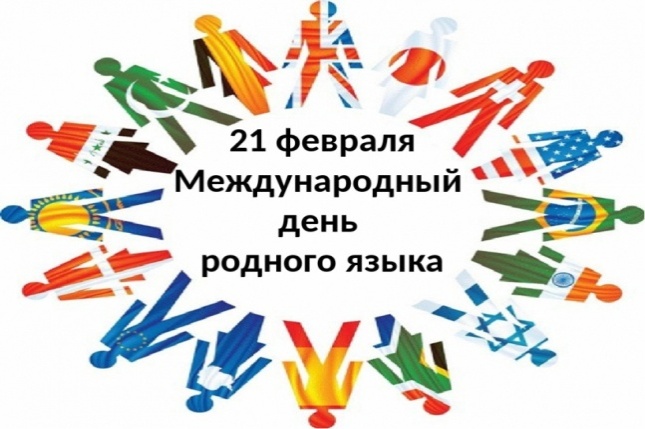 День родного языка –  праздник, который начали отмечать не так давно. В этот день каждый должен задуматься об отношении к своему родному языку, не засоряем ли мы его не нужными словами, грамотно ли говорим. А ещё в этот день мы должны вспомнить, как много языков есть на земле, и каждый надо ценить. Ведь язык – это культура народа. Знакомство с другими языками помогает понять, как интересен и разнообразен мир.        Язык свободный, мудрый и простойНам поколения в наследство подарили.Крылов и Пушкин, Чехов и ТолстойЕго в своих твореньях сохранили.Язык писателей нам служит образцом.  Он мудростью народною отмечен.Овладевайте же литературным языком!Боритесь за культуру речи!Международный день родного языка – праздник необычный, но очень важный. Праздник направлен на защиту языков, которые исчезают, а также повысить осведомлённость о языковых и культурных традициях. Это важная и актуальная задача, ведь в наши дни каждый месяц в мире исчезает два языка. Языковеды пытаются не упустить время и успеть задокументировать то множество языков, которое пока еще сохраняется. Ведь, по мнению ученых через сто лет исчезнут от 3 до 6 тысяч ныне существующих языков.Международный день родного языка – праздник необычный, но очень важный. Праздник направлен на защиту языков, которые исчезают, а также повысить осведомлённость о языковых и культурных традициях. Это важная и актуальная задача, ведь в наши дни каждый месяц в мире исчезает два языка. Языковеды пытаются не упустить время и успеть задокументировать то множество языков, которое пока еще сохраняется. Ведь, по мнению ученых через сто лет исчезнут от 3 до 6 тысяч ныне существующих языков.Международный день родного языка – праздник необычный, но очень важный. Праздник направлен на защиту языков, которые исчезают, а также повысить осведомлённость о языковых и культурных традициях. Это важная и актуальная задача, ведь в наши дни каждый месяц в мире исчезает два языка. Языковеды пытаются не упустить время и успеть задокументировать то множество языков, которое пока еще сохраняется. Ведь, по мнению ученых через сто лет исчезнут от 3 до 6 тысяч ныне существующих языков.Международный день родного языка – праздник необычный, но очень важный. Праздник направлен на защиту языков, которые исчезают, а также повысить осведомлённость о языковых и культурных традициях. Это важная и актуальная задача, ведь в наши дни каждый месяц в мире исчезает два языка. Языковеды пытаются не упустить время и успеть задокументировать то множество языков, которое пока еще сохраняется. Ведь, по мнению ученых через сто лет исчезнут от 3 до 6 тысяч ныне существующих языков.Международный день родного языка – праздник необычный, но очень важный. Праздник направлен на защиту языков, которые исчезают, а также повысить осведомлённость о языковых и культурных традициях. Это важная и актуальная задача, ведь в наши дни каждый месяц в мире исчезает два языка. Языковеды пытаются не упустить время и успеть задокументировать то множество языков, которое пока еще сохраняется. Ведь, по мнению ученых через сто лет исчезнут от 3 до 6 тысяч ныне существующих языков.Международный день родного языка – праздник необычный, но очень важный. Праздник направлен на защиту языков, которые исчезают, а также повысить осведомлённость о языковых и культурных традициях. Это важная и актуальная задача, ведь в наши дни каждый месяц в мире исчезает два языка. Языковеды пытаются не упустить время и успеть задокументировать то множество языков, которое пока еще сохраняется. Ведь, по мнению ученых через сто лет исчезнут от 3 до 6 тысяч ныне существующих языков.Именно благодаря языку продолжают жить традиции народов, пробуждается интерес к познанию мира. Именно язык объединяет людей независимо от места и времени их проживания.Именно благодаря языку продолжают жить традиции народов, пробуждается интерес к познанию мира. Именно язык объединяет людей независимо от места и времени их проживания.Именно благодаря языку продолжают жить традиции народов, пробуждается интерес к познанию мира. Именно язык объединяет людей независимо от места и времени их проживания.Именно благодаря языку продолжают жить традиции народов, пробуждается интерес к познанию мира. Именно язык объединяет людей независимо от места и времени их проживания.Именно благодаря языку продолжают жить традиции народов, пробуждается интерес к познанию мира. Именно язык объединяет людей независимо от места и времени их проживания.Именно благодаря языку продолжают жить традиции народов, пробуждается интерес к познанию мира. Именно язык объединяет людей независимо от места и времени их проживания.Именно благодаря языку продолжают жить традиции народов, пробуждается интерес к познанию мира. Именно язык объединяет людей независимо от места и времени их проживания.Что значит беречь язык?Что значит беречь язык?Что значит беречь язык?Что значит беречь язык?Что значит беречь язык?Что значит беречь язык?Что значит беречь язык?Как правило, говорим мы больше, чем пишем. Но задумываемся ли мы о том, как говорим? А ведь это очень важно: нарушение правил устной речи ведёт к непониманию говорящими друг друга, делает речь некрасивой, неграмотной. Помочь в данной ситуации может орфоэпический словарь. Заглядывайте в него почаще. Помимо исчезновения, многим языкам свойственно загрязнение, которому способствует СМИ и используемые в них иностранные слова, слэнги, ненормативная и уголовная лексика. Как правило, говорим мы больше, чем пишем. Но задумываемся ли мы о том, как говорим? А ведь это очень важно: нарушение правил устной речи ведёт к непониманию говорящими друг друга, делает речь некрасивой, неграмотной. Помочь в данной ситуации может орфоэпический словарь. Заглядывайте в него почаще. Помимо исчезновения, многим языкам свойственно загрязнение, которому способствует СМИ и используемые в них иностранные слова, слэнги, ненормативная и уголовная лексика. Как правило, говорим мы больше, чем пишем. Но задумываемся ли мы о том, как говорим? А ведь это очень важно: нарушение правил устной речи ведёт к непониманию говорящими друг друга, делает речь некрасивой, неграмотной. Помочь в данной ситуации может орфоэпический словарь. Заглядывайте в него почаще. Помимо исчезновения, многим языкам свойственно загрязнение, которому способствует СМИ и используемые в них иностранные слова, слэнги, ненормативная и уголовная лексика. Как правило, говорим мы больше, чем пишем. Но задумываемся ли мы о том, как говорим? А ведь это очень важно: нарушение правил устной речи ведёт к непониманию говорящими друг друга, делает речь некрасивой, неграмотной. Помочь в данной ситуации может орфоэпический словарь. Заглядывайте в него почаще. Помимо исчезновения, многим языкам свойственно загрязнение, которому способствует СМИ и используемые в них иностранные слова, слэнги, ненормативная и уголовная лексика. Как правило, говорим мы больше, чем пишем. Но задумываемся ли мы о том, как говорим? А ведь это очень важно: нарушение правил устной речи ведёт к непониманию говорящими друг друга, делает речь некрасивой, неграмотной. Помочь в данной ситуации может орфоэпический словарь. Заглядывайте в него почаще. Помимо исчезновения, многим языкам свойственно загрязнение, которому способствует СМИ и используемые в них иностранные слова, слэнги, ненормативная и уголовная лексика. Как правило, говорим мы больше, чем пишем. Но задумываемся ли мы о том, как говорим? А ведь это очень важно: нарушение правил устной речи ведёт к непониманию говорящими друг друга, делает речь некрасивой, неграмотной. Помочь в данной ситуации может орфоэпический словарь. Заглядывайте в него почаще. Помимо исчезновения, многим языкам свойственно загрязнение, которому способствует СМИ и используемые в них иностранные слова, слэнги, ненормативная и уголовная лексика. Как правило, говорим мы больше, чем пишем. Но задумываемся ли мы о том, как говорим? А ведь это очень важно: нарушение правил устной речи ведёт к непониманию говорящими друг друга, делает речь некрасивой, неграмотной. Помочь в данной ситуации может орфоэпический словарь. Заглядывайте в него почаще. Помимо исчезновения, многим языкам свойственно загрязнение, которому способствует СМИ и используемые в них иностранные слова, слэнги, ненормативная и уголовная лексика. -Предлагаю вам вспомнить правила родного языка:-Предлагаю вам вспомнить правила родного языка:-Предлагаю вам вспомнить правила родного языка:-Предлагаю вам вспомнить правила родного языка:-Предлагаю вам вспомнить правила родного языка:говори грамотно; пиши грамотно; не пренебрегай правилами пунктуации; говори волшебные слова: «спасибо», «здравствуйте», «пожалуйста», «простите»; не засоряй язык напрасными словами: «клёво», «щас», «так сказать», «это, как её…» говори грамотно; пиши грамотно; не пренебрегай правилами пунктуации; говори волшебные слова: «спасибо», «здравствуйте», «пожалуйста», «простите»; не засоряй язык напрасными словами: «клёво», «щас», «так сказать», «это, как её…» говори грамотно; пиши грамотно; не пренебрегай правилами пунктуации; говори волшебные слова: «спасибо», «здравствуйте», «пожалуйста», «простите»; не засоряй язык напрасными словами: «клёво», «щас», «так сказать», «это, как её…» 2 этап «Вселенная в алфавитном порядке»-Ребята, ответьте, что такое «словарь», для чего он нужен?  (ответы детей)-Какие вы знаете словари? Чьих авторов?2 этап «Вселенная в алфавитном порядке»-Ребята, ответьте, что такое «словарь», для чего он нужен?  (ответы детей)-Какие вы знаете словари? Чьих авторов?2 этап «Вселенная в алфавитном порядке»-Ребята, ответьте, что такое «словарь», для чего он нужен?  (ответы детей)-Какие вы знаете словари? Чьих авторов?2 этап «Вселенная в алфавитном порядке»-Ребята, ответьте, что такое «словарь», для чего он нужен?  (ответы детей)-Какие вы знаете словари? Чьих авторов?2 этап «Вселенная в алфавитном порядке»-Ребята, ответьте, что такое «словарь», для чего он нужен?  (ответы детей)-Какие вы знаете словари? Чьих авторов?2 этап «Вселенная в алфавитном порядке»-Ребята, ответьте, что такое «словарь», для чего он нужен?  (ответы детей)-Какие вы знаете словари? Чьих авторов?2 этап «Вселенная в алфавитном порядке»-Ребята, ответьте, что такое «словарь», для чего он нужен?  (ответы детей)-Какие вы знаете словари? Чьих авторов?В настоящее время существует чуть более двух десятков словарей, в которых слова и выражения того или иного языка (или языков) разделены по определенным типамВ настоящее время существует чуть более двух десятков словарей, в которых слова и выражения того или иного языка (или языков) разделены по определенным типамВ настоящее время существует чуть более двух десятков словарей, в которых слова и выражения того или иного языка (или языков) разделены по определенным типамВ настоящее время существует чуть более двух десятков словарей, в которых слова и выражения того или иного языка (или языков) разделены по определенным типамВ настоящее время существует чуть более двух десятков словарей, в которых слова и выражения того или иного языка (или языков) разделены по определенным типамВ настоящее время существует чуть более двух десятков словарей, в которых слова и выражения того или иного языка (или языков) разделены по определенным типамВ настоящее время существует чуть более двух десятков словарей, в которых слова и выражения того или иного языка (или языков) разделены по определенным типамТолковые словари.Грамматические словари.Словообразовательные и морфемные словари.Орфографические и орфоэпические словари .Лексические словари .3 этап «Буквы русского языка»Толковые словари.Грамматические словари.Словообразовательные и морфемные словари.Орфографические и орфоэпические словари .Лексические словари .3 этап «Буквы русского языка»Толковые словари.Грамматические словари.Словообразовательные и морфемные словари.Орфографические и орфоэпические словари .Лексические словари .3 этап «Буквы русского языка»Толковые словари.Грамматические словари.Словообразовательные и морфемные словари.Орфографические и орфоэпические словари .Лексические словари .3 этап «Буквы русского языка»Толковые словари.Грамматические словари.Словообразовательные и морфемные словари.Орфографические и орфоэпические словари .Лексические словари .3 этап «Буквы русского языка»Словари синонимов.Словари омонимов.Словари антонимов.Словари неологизмовДвуязычные или переводческие словари.Энциклопедическиесловари.Словари синонимов.Словари омонимов.Словари антонимов.Словари неологизмовДвуязычные или переводческие словари.Энциклопедическиесловари.Однако, раньше буква «Ё» в русскую азбуку официально включена не была (и то же касалось буквы «Й»).Однако, раньше буква «Ё» в русскую азбуку официально включена не была (и то же касалось буквы «Й»).Однако, раньше буква «Ё» в русскую азбуку официально включена не была (и то же касалось буквы «Й»).Буква «Ё» содержалась в «Новой азбуке» Льва Толстого (1875 год). И только с 24 декабря 1942 года, было введено обязательное использование «Ё» в учебной литературе, эта буква получила, наконец, «права гражданства» в азбуке. Названия сословий, званий, должностей, род занятий              1 командаНазвания видов оружия, снаряжения, воинских чинов              1 командаНазвания предметов быта, домашнего обихода, одежды             2 командаНазвания старых мер длины, поверхности, веса             2 команда